Potvrzení o zaplacení členského příspěvku Tělovýchovná jednota TJF Čechie Čejetice z.s. 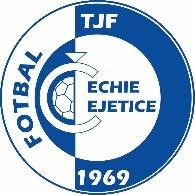 Tělovýchovná jednota TJF Čechie Čejetice z.s. se sídlem Koněvova 43, 293 01 Mladá Boleslav, tímto potvrzuje, že: Člen klubu:  	……………………………………………….. Bydliště:  	……………………………………………….. Rodné číslo:  	………………………………………………… Zaplatil/zaplatila členský příspěvek pro rok ............... ve výši ……….… Kč  bezhotovostním bankovním převodem. V Čejeticích, dne …………………….….……………………………………………………..  	 	 	 	 	 	 	        Razítko a podpis zástupce klubu 